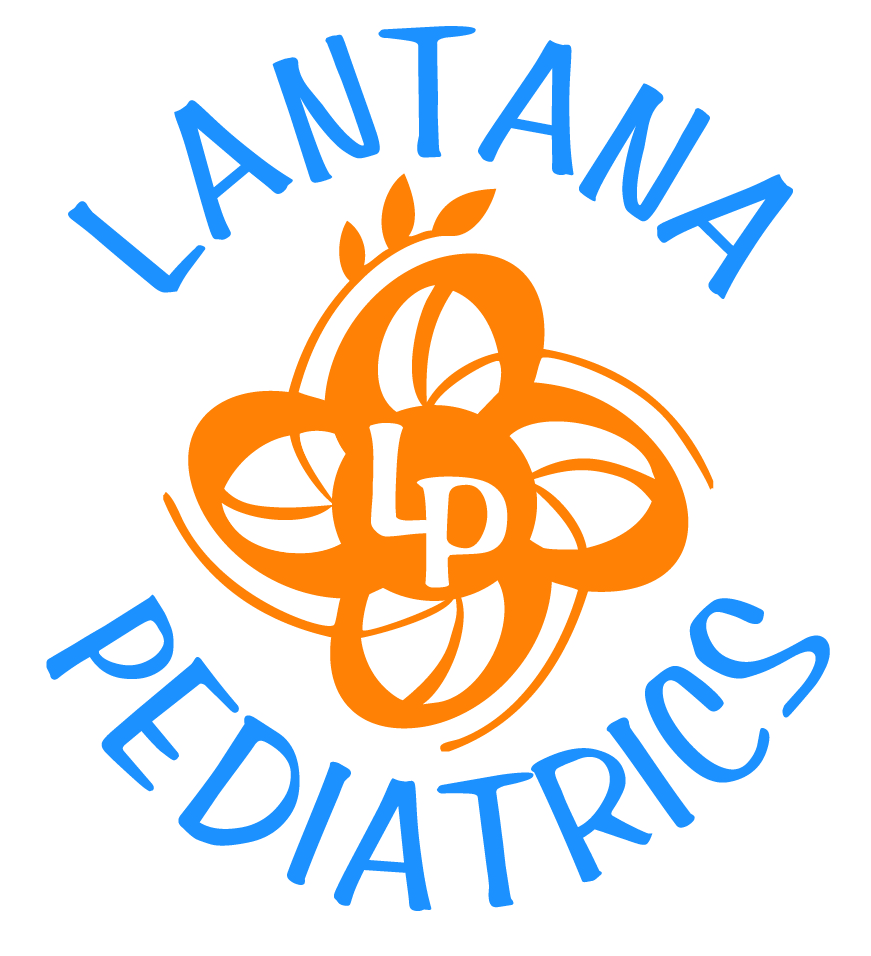 AGES AND STAGESNEWBORNA happy and healthy newborn baby will spend most of its time sleeping or eating.At first your baby will get all of his or her nutrition from breast milk or an iron-fortified infant formula. If you plan on breastfeeding, ask the hospital staff if they will allow you to nurse your baby right after delivery and before the baby is taken to the nursery.Remember that the American Academy of Pediatrics recommends breast milk "for all infants in whom breastfeeding is not specifically contraindicated" and that "breastfeeding is optimal for infants."What You Need To Know About Your New BabyBreastfeeding newborns should nurse about 8 to 12 times each day. If you need help breastfeeding, talk to your pediatrician or find a lactation consultant for extra help and support.Formula-fed babies usually drink about 1 to 3 ounces every 2 to 4 hours.Put your baby to sleep on his back to reduce his risk of SIDS and never put him down alone on a waterbed, bean bag, or soft blanket that can cover his face and cause choking.The first visit to the doctor is usually when your baby is 3 to 5 days old, which is especially important to make sure she isn't losing too much weight and isn't getting jaundice.Remember that according to the latest car seat guidelines, infants and toddlers should ride in a rear-facing car seat (infant-only rear facing car seat or rear-facing convertible car seat) until they are two years old or until they have reached the weight and height limits of their car seat.Until your baby is older and her immune system is stronger, it is probably a good idea to keep her from large groups of people or other sick children to minimize her exposure to infections.Find out if you need a carbon monoxide detector in your home to keep your family safe from carbon monoxide poisoning.Newborn Baby TopicsYour Newborn - with more information on feeding your baby, growth and development, safety, and other newborn topics.New Baby Daily LogsNew Baby QuizNewborns and BabiesYour New BabyPremature BabiesPregnancy & ChildbirthParenting: Babies & ToddlersPreparing for Newborn2-8 WEEKS:At two weeks, your baby will still spend most of her time either sleeping or eating, but she will be awake and alert for longer periods of time, which is fun.By two weeks, most breastfeeding babies will eat every 1 1/2 to 3 hours and bottle feeding babies will take 2 to 3 ounces every 2 to 4 hours. By 4 to 8 weeks, your baby will likely be on a more predictable schedule.At this age, it is usually best to simply feed your baby "on-demand" by following your baby's cues. Remember that not all cries are "hunger-cries" though and you may have to set some limits, for example, not allowing her to feed every hour around the clock.What You Need To Know Your Two-Week-Old BabyIn the first few weeks, wake your baby for a feeding if she is sleeping for more than four to five hours. Later, if she is gaining weight well, you can usually let her sleep as long as she likes. Your baby will probably not begin to sleep through the night until she is three to four months old though.Your baby will probably have regained most or all of the weight that she lost in her first week. Since the American Academy of Pediatrics came out with new recommendations and stated that using a pacifier might be protective against SIDS, more parents are using them. Keep in mind that the AAP still recommends that you wait until your baby is at least a month old, only offer the pacifier at sleep times, and don't reinsert it once your baby falls asleep.Your baby will likely have a checkup with her pediatrician when she is two weeks old. At the two-week checkup, you can expect your doctor to check the weight, height and head circumference of your baby and review her growth and development. She will probably have a repeat of her newborn screen test and may have her first Hepatitis B vaccine (unless it was already given in the nursery).Common Two-Week-Old Baby ProblemsRefluxBaby AcneBirthmarksTwo-Week-Old Baby TopicsYour Two-Week-OldBreastfeeding GoalsPumping and Storing Breast MilkWater for Babies and How Advice Changes Over TimeIs My Baby Getting Enough Breastmilk?Home Temperature for a New BabyChildproofingImmunization ScheduleInfant CPR and Calling 911Pregnancy & ChildbirthParenting: Babies & ToddlersPreparing for NewbornsTwo- to Three-Month-Olds:Two months is a fun time, and you can expect your baby to smile, laugh and make noises, lift his head and chest up while lying on his stomach, like this baby.Although your two-month-old will be awake for longer periods of time, he will still mostly be eating and sleeping. Your infant will still get all of his nutrition from breast milk or an iron fortified infant formula. There is usually no need to supplement with water, juice or cereal at this time. He will likely now be on a more predictable schedule and will probably be nursing or drinking 5-6 ounces of formula every 3-4 hours.What You Need To Know Your Two-Month-Old BabyFeeding practices to avoid: putting your baby's bottle in bed or propping the bottle while feeding, putting cereal in the bottle, feeding the baby honey, introducing solids before 4 to 6 months, or heating bottles in the microwave.If your baby has colic, you can be reassured that colic symptoms usually peak when a baby is about 6 weeks old, and then get better and go away by the time a baby is 3 to 4 months old.The AAP recommends that breastfed infants receive oral vitamin D drops each day to prevent rickets.Over the next few months, developmental milestones will include rolling over, bearing weight on his legs, sitting with support and holding on to a rattle.Make sure your baby's crib is safe before you move him into it. Remember that you can begin to use insect repellents with DEET on your infant once he is two months old.At the two-month checkup, you can expect a complete physical exam, a review of feeding and sleep schedules, measurement of your child's height, weight and head circumference, and immunizations, including DTaP, IPV, HepB (these three may be combined in the combo vaccine Pediarix), Hib, Prevnar, RotaTeq.Common Infant ProblemsThrushDiaper RashesConstipationInfant Reflux and Spitting UpHeat RashEczemaTwo-Month-Old Baby TopicsYour Two-Month-OldInfant Well Child ChecklistVitamin D UpdateStarting SolidsBreastfeeding GoalsTaking Care of Your Baby's Gums and Future TeethPositional PlagiocephalyCare of the Uncircumsized PenisBaby Formula Choices - Is Store Brand Infant Formula OK?When To Call Your Pediatrician for a FeverBaby SunscreenSafetyParenting: Babies & ToddlersFour- to Five-Month-Olds:A four-month-old can likely roll over (front to back), bear weight on his legs, sit with support, pull to a sitting position, and hold on to a rattleAt four months, breast milk or an iron fortified infant formula is the only food that your infant needs at this age and he should be nursing or drinking about 5 to 6 ounces 4 to 6 times each day (24 to 32 ounces), but over the next month or two, you can start to familiarize your infant with the feel of a spoon and start solid baby foods.What You Need To Know About Your Four-Month-Old BabyCereal is usually the first solid you should give your infant and you can mix it with breast milk, formula or water and feed it to your him with a spoon (not in a bottle).Rice cereal is sometimes constipating, but cereal is a very important source of iron for your growing infant (especially if you are breastfeeding), so consider switching to oatmeal or other cereal with fiber if rice cereal is constipating your baby.Set the temperature of your hot water heater to 120 degrees F to prevent scalding burns.Prevent falls by not leaving your baby alone on a bed or changing table.Remember that you can begin to use insect repellents with DEET on your infant once he is two months old.At the four-month checkup, you can expect a complete physical exam, a review of feeding and sleep schedules, measurement of your child's height, weight and head circumference, and immunizations, including DTaP, IPV, HepB, Hib, Prevnar, RotaTeq.Common Infant ProblemsThrushDiaper RashesConstipationInfant Reflux and Spitting UpHeat RashEczemaCradle CapFour-Month-Old Baby TopicsYour Four-Month-OldInfant Well Child ChecklistVitamin D UpdateStarting SolidsBreastfeeding GoalsTaking Care of Your Baby's Gums and Future TeethPositional PlagiocephalyWhen To Call Your Pediatrician for a FeverBaby SunscreenSafetyKids in Hot Cars AlertParenting: Babies & ToddlersBest Infant ProductsSix- to Seven-Month-Olds:In addition to sitting up and rolling over, the big milestone at six months is that most kids have started to eat baby food, like this baby with a messy face.While continuing to give 4 to 5 feedings of breast milk or an iron fortified infant formula (24 to 32 ounces) and 4 or more tablespoons of an iron fortified cereal each day, you can now start to give well-cooked, strained, or mashed vegetables, and fruits or commercially prepared baby foods.Delay giving finger foods until your baby is eight- to nine-months-old.Remember that while many moms wean their babies at about six months, the American Academy of Pediatrics does recommend that "breastfeeding should be continued for at least the first year of life and beyond for as long as mutually desired by mother and child."What You Need To Know About Your Six-Month-Old BabyYour infant will probably have given up middle of the night feedings by this age (although some breastfed infants continue to have a feeding in the middle of the night). If not, and your baby is gaining weight well, slowly reduce how much you are putting in the bottle each night and gradually stop this feeding all together.Your infant has probably doubled his birthweight by now.If using a pacifier, now is a good time to start restricting its use to only when your baby is in his crib, or giving it up all together. Now would be a good time to begin childproofing your home, before your child is too mobile.Although you can now use sunscreen on your baby, avoid too much sun exposure.The timing of when your baby's first tooth comes in can vary quite a bit. At the six-month checkup, you can expect a complete physical exam, a review of feeding and sleep schedules, measurement of your child's height, weight and head circumference, and immunizations, including DTaP, IPV, HepB (these three may be combined in the combo vaccine Pediarix), Hib, Prevnar, RotaTeq.Common Infant ProblemsThrushDiaper RashesConstipationInfant Reflux and Spitting UpHeat RashEczemaCradle CapBreath Holding SpellsSix-Month-Old Baby TopicsYour Six Month OldInfant Well Child ChecklistVitamin D UpdateStarting SolidsBreastfeeding GoalsPositional PlagiocephalyFruit JuiceNursing Strikes and Early WeaningBaby Formula SlowdownWhen Can You Stop Burping Your Baby?Baby Walkers - Are they safe?What safety seat to use for a big baby or toddler?SafetyParenting: Babies & ToddlersEight- to Eleven-Month-Olds:Nine-month-olds can do a lot, including being able to sit alone, pull up, stand holding on to things, jabber and imitate sounds, crawl, and wave bye-bye. While continuing to give 3 to 5 feedings of breast milk or an iron fortified infant formula (24 to 32 ounces) and 4 or more tablespoons of cereal, vegetables and fruit one or two times each day, you can usually start to give more protein containing foods, soft table foods, and finger foods.Your nine-month-old will now begin to explore how things work, enjoy playing peekaboo and pat-a-cake and being read to. It is important to give lots of praise and many opportunities for exploration.He may also begin to show separation anxiety and stranger anxiety. What You Need To Know About Your Nine-Month-Old InfantAccording the latest car seat guidelines, older infants should continue to ride in a rear-facing car seat (infant-only rear facing car seat or rear-facing convertible car seat) until they are two years old or until they have reached the weight and height limits of their car seat. Although this means that some larger infants and toddlers might have to graduate to a rear-facing convertible car seat, there are several models of infant only seats with higher, 30 to 35 pound weight limits that should get you to the next car seat safety milestone.To prevent choking, never leave small objects or plastic bags in your baby's reach.Falling televisions hazard: learn more about the 'hidden hazard' of kids getting injured from televisions falling on top of them and how to secure your furniture and TV so that your kids are safe.Learn if you need a carbon monoxide detector in your home to keep your family safe from carbon monoxide poisoning.At the nine-month checkup, you can expect a complete physical exam, a review of feeding and sleep schedules, measurement of your child's height, weight and head circumference, and immunizations, including HepB if the third dose was not given already. Screening tests, including a blood level to check for anemia and screening questionaire for lead poisoning risk, will also likely be done.Common Infant ProblemsTeethingThrushDiaper RashesConstipationInfant Reflux and Spitting UpHeat RashEczemaCradle CapBreath Holding SpellsCroupRSVRoseolaRotavirusImpetigoNine-Month-Old Infant TopicsYour Nine-Month-OldInfant Well Child ChecklistFinger FoodsInfants, Yogurt, and MilkVitamin D UpdateBreastfeeding GoalsFruit JuiceNursing Strikes and Early WeaningEarly Signs of AutismWhen Can You Stop Burping Your Baby?Baby Walkers - Are they safe?Home Safety QuizWhat safety seat to use for a big baby or toddler?How do I protect my kids from lead poisoning?SafetyParenting: Babies & ToddlersBest Infant ProductsTwelve- to Fourteen-Month-Olds:Turning one includes a lot of firsts, including the first words, first steps, and as pictured here, the first birthday party.You may now give your baby homogenized whole cow's milk, although if you are continuing to breastfeed your toddler at least 2 or 3 times a day, then he likely doesn't need cow's milk yet.Your infant's diet will begin to resemble that of the rest of the families, with 3 meals and 2 snacks each day. Although some kids at 12 months are just on table food, some are only eating baby food still, and some are still on both. What You Need To Know Your One-Year-OldThe American Academy of Pediatrics states that "there is no upper limit to the duration of breastfeeding and no evidence of psychologic or developmental harm from breastfeeding into the third year of life or longer."Your child should want to feed himself with his fingers and a spoon or fork and should be able to drink out of a cup.If switching from breastmilk or infant formula to milk, do not use low fat milk until your child is 2 years old.To avoid having to supplement with fluoride, use fluoridated tap water. If you are using bottled or filtered water only, then your child may need fluoride supplements (check with the manufacturer for your water's fluoride levels).Most toddlers take two naps during the day at this age and are able to sleep for the majority of the night (at least 11 hours). Some give up their morning nap between now and 18 months.At the 12 month checkup, you can expect a complete physical exam, a review of feeding and sleep schedules, measurement of your child's height, weight and head circumference, and immunizations, which might include some combination of MMR, Varivax, Hib, Prevnar, Hepatitis A. Since the age range is 12 to 15 months for most of these shots, your child will likely get some now and some at the 15-month checkup. The third IPV and HepB shots are also sometimes given at 12 months.Common Infant ProblemsTeethingEczemaCradle CapBreath HoldingPediatric SymptomsCroupRSVRoseolaRotavirus12-Month-Old TopicsYour Twelve-Month-OldInfant Well Child ChecklistBreastfeed a ToddlerSwitching to Whole MilkFruit JuiceEarly Signs of AutismBaby Walkers - Are they safe?Home Safety QuizWhat safety seat to use for a big baby or toddler?Baby ShoesLimits, Rules and Infant DisciplineFish and MercuryBackover Safety AlertSafetyFifteen- to Seventeen-Month-Olds:By 15 months, most toddlers can walk well and are beginning to run, walk up steps, and can say a few words.Most 15-month-old toddlers are off baby food and are just eating table food like the rest of the family. You can give your baby homogenized whole cow's milk, although if you are continuing to breastfeed your toddler at least 2 or 3 times a day, then he likely doesn't need cow's milk yet.You should limit milk and dairy products to about 16 to 24 oz each day and juice to 4 to 6 oz each day and offer a variety of foods to encourage good eating habits later.This is a good time to stop using a bottle, if you haven't already done so. Remember that your infant's appetite may decrease and become pickier over the next few years as his growth rate slows.What You Need To Know About Your Fifteen-Month-Old ToddlerFeeding practices to avoid are giving large amounts of sweet deserts, soft drinks, fruit-flavored drinks, sugarcoated cereals, chips or candy, as they have little nutritional value. Also avoid giving foods that your child can choke on, such as raw carrots, peanuts, whole grapes, tough meats, popcorn, chewing gum or hard candy.You can expect your fifteen-month-old to combine syllables, say mama/dada, walk well alone, bang objects together, enjoy reading interactively, and point to pictures. He is also probably able to say 3 to 6 words, understand simple commands, and begin to use a spoon or fork.At the fifteen-month checkup, you can expect a complete physical exam, a review of feeding and sleep schedules, measurement of your child's height, weight and head circumference, and immunizations, which might include some combination of MMR, Varivax, Hib, Prevnar, Hepatitis A. Since the age range is 12 to 15 months for most of these shots, your child likely got some of them at his 12 month checkup and will get some now. The fourth DTaP and third IPV and HepB shots are also sometimes given at 15 months.Common Toddler ProblemsConstipationEczemaCradle CapBreath Holding SpellsPicky EatersTemper TantrumsCroupRSVRoseolaRotavirusFifteen-Month-Old Toddler TopicsYour Fifteen-Month-OldChildproofingBreastfeed a ToddlerSwitching to Whole MilkFruit JuiceHome Safety QuizWhat safety seat to use for a big baby or toddler?Baby ShoesFish and MercuryIron Rich FoodsSafetyToddlers, Naps and SleepToddlers, Iron, and VitaminsWhen Should You Start Potty Training?Terrible TwosWindow Safety and Preventing FallsInfant CPR and Calling 911Eighteen- to Twenty three-Month-Olds:By eighteen months, you might be thinking of temper tantrums and the terrible twos, but this is also a very fun time with your kids.To prevent feeding problems, teach your child to feed herself as early as possible, provide her with healthy choices and allow experimentation.Mealtimes should be enjoyable and pleasant and not a source of struggle. Common mistakes are allowing your child to drink too much milk or juice so that she isn't hungry for solids, forcing your child to eat when she isn't hungry, or forcing her to eat foods that she doesn't want.Your child may now start to refuse to eat some foods, become a very picky eater or even go on binges where she will only want to eat a certain food. An important way that children learn to be independent is through establishing independence about feeding. Even though your child may not be eating as well-rounded a diet as you would like, as long as she is growing normally and has a normal energy level, there is probably little to worry about.While you should provide three well-balanced meals each day, it is important to keep in mind that many toddlers will only eat one or two full meals each day. If you child has had a good breakfast and lunch, then it is usually OK that she doesn't want to eat much at dinner.What You Need To Know About Your Eighteen-Month-Old ToddlerChildren at this age are very self-centered and may play alongside each other, but it will be some time before they actually start playing together and want to share their toys.Potty training usually isn't easy, but some parents make it a little more difficult than it needs to be by making some all too common potty training mistakes.At the eighteen-month checkup, you can expect a complete physical exam, a review of feeding and sleep schedules, measurement of your child's height, weight and head circumference, and immunizations, which might include the DTaP vaccine. If not already given, your child might also get her third HepB, third IPV, Varivax, and/or Hepatitis A shot.Common Toddler ProblemsConstipationEczemaBreath HoldingPicky EatersTemper TantrumsEighteen-Month-Old Toddler TopicsYour Eighteen-Month-OldChildproofingPotty Training Readiness QuizToddler Milk and Calcium RequirementsToddler Low Fat DietsIron Rich FoodsSafetyToddlers, Naps and SleepHidden DangersTerrible TwosMoving to a Toddler BedGross Toddler BehaviorsOverweight Toddlers and ObesityParenting: Babies & ToddlersTwin / Multiple ToddlersA Two-Year-Old Toddler:Two-year-olds are beginning to communicate quite a bit, as their vocabulary grows to more than 50 words and they begin to put words together.Although most children do not eat a balanced diet each and every day and they may be picky eaters, over the course of a week or so, their diet will usually be well balanced. At this age, you can expect your child to put on clothing, brush her teeth with help, stack 4 to 6 blocks, combine words, know more than 50 words, use pronouns (I, me, you, mine), follow two-step commands, know her body parts, walk up steps, kick a ball, jump up, throw a ball overhead, and her speech should be half understandable.Over the next year her speech will become more understandable, and she will be able to name pictures and colors.What You Need To Know About Your Two-Year-OldYou can now begin to use 2 percent, low fat, or skim milk now that your child is 2 years old.Once your child is able to climb out of her crib (especially if you have already lowered the mattress and removed the bumper pads), it is time to move her into a toddler bed. If your child is three feet tall, you may want to move her to a toddler bed even if she isn't climbing out of her crib yet. According the latest car seat guidelines, once they are two years old (or, regardless of age, have outgrown their rear-facing car seat) toddlers should sit in a forward-facing car seat with harness straps as long as possible and until they reach the weight and height limits of their car seat.Potty training usually isn't easy, but some parents make it a little more difficult than it needs to be by making some all too common potty training mistakes.Limit television and encourage reading and storytelling.At the two-year-old checkup, you can expect a complete physical exam, a review of feeding and sleep schedules, measurement of your child's height, weight and head circumference, and immunizations, which will likely include the second Hepatitis A shot. Screening tests, including a blood level to check for anemia and screening questionaire for lead poisoning risk, will likely also be done.Common Toddler ProblemsConstipationFood AllergiesClassic Pediatric SymptomsTemper TantrumsAllergiesAsthmaStutteringCroupRoseolaRotavirusTwo-Year-Old Toddler TopicsYour Two-Year-OldChildproofingSwitching to Low Fat MilkPotty Training Readiness QuizToddler Milk and Calcium RequirementsIron Rich FoodsSafetyToddlers, Naps and SleepHidden DangersTerrible TwosGross Toddler BehaviorsPoison ControlDog BitesBackover Safety AlertPreventing Shopping Cart InjuriesFood PyramidRisks of Drinking Too Much MilkVitaminsParenting: Babies & ToddlersTwin / Multiple ToddlersA Three-Year-Old Toddler:Your three-year-old will now begin to play cooperatively with other children in small groups, share her toys and develop friendships.You can give your three-year-old whole cow's milk, but remember that the American Academy of Pediatrics recommends that you begin to use low-fat milk once your child is 2 years old, so you might make the switch to low-fat milk if you haven't already.Common nutrition mistakes at this age include allowing your child to drink too much milk or juice so that she isn't hungry for solids, forcing your child to eat when she isn't hungry, or forcing her to eat foods that she doesn't want.At this age your child is becoming more independent and you can expect her to dress herself and button clothes, brush her teeth with help, stack 9 to 10 blocks, draw circles and squares, use scissors, walk up steps by alternating her feet, jump from a step, hop, walk on her toes, pedal a tricycle, play with imaginary friends, have a very large vocabulary and use 3 to 4 word sentences and her speech should be 3/4 understandable. Over the next year her speech will become fully understandable.Your child may now begin to ask "why" questions, tell stories, remember nursery rhymes, appreciate special events, and understand daily routines.Your three-year-old will now begin to play cooperatively with other children in small groups, share her toys and develop friendships. Playtime may include structured games and fantasy activities.What You Need To Know About Your Three-Year-OldAccording the latest car seat guidelines, once they are two years old (or, regardless of age, have outgrown their rear-facing car seat) toddlers should sit in a forward-facing car seat with harness straps as long as possible and until they reach the weight and height limits of their car seat.Although they may begin to resist it, most 3-year-olds should still take a nap.The first visit to the dentist is usually by age 3 years.At the three-year-old checkup, you can expect a complete physical exam, a review of feeding and sleep schedules, measurement of your child's height, weight and blood pressure. Your child may receive her HepA shots if she hasn't had them already. A screening vision test will also likely be done.Common Toddler ProblemsConstipationFood AllergiesADHD in PreschoolersAllergiesAsthmaStutteringCroupKnock KneesThree-Year-Old Toddler TopicsYour Three-Year-OldChildproofingMilkPotty Training ResistanceRaisins - Health Food or Junk Food?Nutrition Facts QuizIron Rich FoodsReading Food LabelsSafetyHidden DangersPoison ControlDog BitesFearsFood PyramidVitaminsParenting: Babies & ToddlersTwin / Multiple ToddlersA Four-Year-Old Preschooler:Your four-year-old preschooler is likely getting a lot more independent and mobile, which makes it important to make sure he is safe.Your child's nutrition is important to his overall health. Proper nutrition, which should include eating three meals a day and two nutritious snacks, limiting high sugar and high-fat foods, eating fruits, vegetables, lean meats and low fat dairy products, including 3 servings of milk, cheese or yogurt to meet their calcium needs can also prevent many medical problems, including becoming overweight, developing weak bones, and developing diabetes. It will also ensure that your child physically grows to his full potential.At this age you can expect your child to dress himself, brush his teeth without help, play board and card games and follow simple rules, name 4 colors, hop, walk down stairs alternating feet, talk in 4 to 5 word sentences, sing songs, listen to stories, shares things spontaneously, count to 4, and his speech should be fully understandable. Over the next few years he will be able to count to ten, recognize letters of the alphabet, and be able to learn his phone number and address.What You Need To Know About Your Four-Year-OldAccording the latest car seat guidelines, children should sit in a forward-facing car seat with harness straps as long as possible and until they reach the weight and height limits of their car seat.Although they may begin to resist it, most four-year-olds should still take a nap.Teach stranger awareness.Brush his teeth with a fluoride toothpaste twice a day and have regular dental checkups (every six months). Remember that the first visit to the dentist is usually by age 3 years.At the four-year-old checkup, you can expect a complete physical exam, a review of feeding and sleep schedules, measurement of your child's height, weight and blood pressure. Your child will also receive his vaccines, including the DTaP, MMR, IPV, and Varivax booster (if he hasn't had chickenpox). A screening vision test and hearing test will also likely be done.Common Preschool ProblemsConstipationFood AllergiesClassic Pediatric SymptomsADHD in PreschoolersAllergiesAsthmaSymptoms of Growing PainsBedwettingFour-Year-Old Preschool TopicsYour Four-Year-OldPreschoolersChildproofingMilkEating Fruits and VegetablesPotty Training ResistanceRaisins - Health Food or Junk Food?Nutrition Facts QuizReading Food LabelsSafetySoda and Drink GuidelinesBooster SeatsDog BitesFearsFood PyramidVitaminsSpoiled Brat Screening QuizPool Safety TipsYouth SportsSwim Lessons for KidsFamily CraftsStay-at-Home ParentsA Five-Year-Old Getting Ready for School:Age five is a big year, as your child transitions from a preschooler to an older, more mature, school age child who is getting ready to start kindergarten.Your child's nutrition is important to his overall health, especially to help avoid childhood obesity. The best nutrition advice to keep your child healthy includes encouraging him to:Eat a variety of foodsBalance the food he eats with exercise and physical activityChoose a diet with plenty of grain products, fruits and vegetablesChoose a diet high in fiber and low in fat, saturated fat, and cholesterolChoose a diet moderate in sugars and saltChoose a diet that provides enough calcium and iron to meet their growing body's requirementsYou can also help promote good nutrition by setting a good example. Healthy eating habits and regular exercise should be a regular part of your family's life. What You Need To Know About Your Five-Year-OldThis is a time of growing independence and children at this age want to be considered more responsible. To help foster this sense of responsibility, now is a good time to begin giving your child an allowance. The amount is not very important, but is usually 50 cents to $1.00 per year in age and should be used for special things that your child wants.This is a good age to start some chores.Teach stranger awareness.According the latest car seat guidelines, children should sit in a forward-facing car seat with harness straps as long as possible and until they reach the weight and height limits of their car seat and can then move to a belt-positioning booster seat.Teach your child how to dial 911 (if available in your area).At the 5-year-old checkup, you can expect a complete physical exam, a review of feeding and sleep schedules, measurement of your child's height, weight and blood pressure. Your child will also receive his vaccines, including the DTaP, MMR, IPV, and Varivax booster (if he hasn't had chickenpox), if he hasn't had them already. A screening vision test and hearing test will also likely be done.Common School Age ProblemsConstipationFood AllergiesClassic Pediatric SymptomsADHDAllergiesAsthmaGrowing PainsBedwettingFive-Year-Old School Age TopicsYour Five-Year-OldPreschoolersChildproofingMilkNutrition Facts QuizReading Food LabelsSafetySoda and Drink GuidelinesDog BitesFearsFood PyramidSpoiled Brat Screening QuizPool Safety TipsYouth SportsSwim Lessons for KidsBrown Bag School LunchesKids' Allowance CalculatorSkateboard and Scooter InjuriesMissing KidsBuying a TrampolineFamily CraftsBooks for Kids Age 3-6A Six-Year-Old School Age Child:Six-year-olds can sing songs, listen to stories, shares things spontaneously, recognize and print letters, and know their phone number and address.Obesity in kids has reached epidemic levels. Experts estimate that 15 percent of kids are overweight and another 15 percent are at risk of becoming overweight. And two thirds of these overweight kids will become overweight adults.Who or what is to blame for the rise in childhood obesity?It depends on who you ask, but likely causes include kids not getting enough physical activity, spending too much time watching TV and playing video games, getting too many calories from juice, fruit drinks, and soda, and eating a lot of fast food, unhealthy meals, and oversized portions.Of course it isn't easy, especially if the parents themselves are overweight, but teaching our children to make healthier choices, especially as they go off to school and become more independent, is essential if we want them to be healthy and avoid the health consequences of being overweight.What You Need To Know About Your Six-Year-OldEncourage your child to be curious, explore and take on new challenges.This is a good age to start some chores.Teach stranger awareness.According the latest car seat guidelines, children should sit in a forward-facing car seat with harness straps as long as possible and until they reach the weight and height limits of their car seat and can then move to a belt-positioning booster seat.At the 6 year old checkup, you can expect a complete physical exam, a review of feeding and sleep schedules, measurement of your child's height, weight and blood pressure. Your child will also receive his Varivax booster (if he hasn't had chickenpox), if he hasn't had it already, and any other shots she is missing. A screening vision test and hearing test will also likely be done.Common School Age ProblemsConstipationFood AllergiesClassic Pediatric SymptomsADHDAllergiesAsthmaSymptoms of Growing PainsBedwettingNight TerrorsEncopresisFrequent NosebleedsSix-Year-Old School Age TopicsYour Six-Year-OldSchool Age KidsMilkNutrition Facts QuizReading Food LabelsSafetyPoison ControlSoda and Drink GuidelinesDog BitesFood PyramidVitaminsPool Safety TipsYouth SportsBrown Bag School LunchesKids' Allowance CalculatorSkateboard and Scooter InjuriesMissing KidsWhen Can I Leave My Kids Home Alone?Are Head Lice Contagious?Bathing and Showering TogetherState Car Seat Laws and What's SafeBuying a TrampolineFamily CraftsBooks for Kids Age 3-6Seven- to Eight-Year-Olds:The middle years are a time of great change in your child. In addition to perhaps starting puberty, her mind will grow to understand logical and abstract thinking and she will develop the moral standards by which she will live her life. You can also expect your child to begin to move away from her family a little as she develops her own identity and also becomes more influenced by her friends. Fortunately, this influence is usually limited to outward things, such as hair and clothing styles.Childhood obesity is often a problem at this age, with many kids getting too many calories from what they are drinking. How much should your kids be drinking? Keep in mind that the American Academy of Pediatrics recommends that 8-year-olds get about 3 servings of low fat milk (older kids aged 9-18 years old get about 4 servings of low fat milk or other foods high in calcium) and only 8-12 ounces of 100% pasteurized fruit juice a day.Anything else your child is drinking should be limited to water most of the times, although you might make an exception for a sport's drink, like Gatorade, after heavy exercise.What You Need To Know About Your Seven- to Eight-Year-OldEncourage self esteem and a positive self image in your child.Teach stranger awareness.According the latest car seat guidelines, children should sit in a belt-positioning booster seat when they reach the weight and height harness strap limits of their forward-facing car seat. The move to regular seat belts should not occur until kids are "old enough and large enough" for the seat belts to protect them properly, which usually isn't until they are 4 feet 9 inches tall (57 inches) and are between 8 and 12 years old. At the 7- to 8-year-old checkup, you can expect a complete physical exam, a review of nutrition and sleep schedules, measurement of your child's height, weight and blood pressure. Your child will also receive his Varivax booster (if he hasn't had chickenpox), if he hasn't had it already, and any other shots she is missing. A screening vision test and hearing test will also likely be done.Common School Age ProblemsADHDSchool Performance ProblemsAllergiesAsthmaGrowing PainsBedwettingEncopresisFrequent NosebleedsWartsSeven- to Eight-Year-Old School Age TopicsYour Seven- to Eight-Year-OldSchool Age KidsMilkNutrition Facts QuizSafetyFood PyramidPool Safety TipsYouth SportsBrown Bag School LunchesHome Fire Escape PlansSkateboard and Scooter InjuriesMissing KidsAre Head Lice Contagious?Are my kids ready for seat belts yet?Short ChildrenWhen Should Puberty Start?Buying a TrampolineParenting of K-6 ChildrenNine- to Ten-Year-Olds:By nine to ten years, you should regularly talk to your child about the proper habits that can help him lead a healthy life.These healthy habits include getting proper nutrition (eating three meals a day and two nutritious snacks, limiting high sugar and high fat foods, eating fruits and vegetables, lean meats and low fat dairy products, including 4 servings of milk, cheese or yogurt to meet his calcium needs), regular exercise, adequate sleep (nine hours each night), and participation in extracurricular activities at school and in the community. It also is very important to begin communicating with your preteen child to help prevent him from picking up bad habits, including the use of tobacco, alcohol and drugs (including the use of inhalants, especially aerosols and glue).What You Need To Know About Your Nine- To Ten-Year-OldEncourage self esteem and a positive self image in your child.Teach stranger awareness.According the latest car seat guidelines, children should sit in a belt-positioning booster seat until they are "old enough and large enough" for the seat belts to protect them properly, which usually isn't until they are 4 feet 9 inches tall (57 inches) and are between 8 and 12 years old. Watch for the warning signs of drug use, including a sudden change in his behavior or personality, decreased performance in school, or changes in which friends he associates with.At the 9- to 10-year-old checkup, you can expect a complete physical exam, a review of nutrition and sleep schedules, measurement of your child's height, weight and blood pressure. Your child will also receive his Varivax booster (if he hasn't had chickenpox), if he hasn't had it already, and any other shots she is missing. Common School Age ProblemsAcneClassic Pediatric SymptomsADHDSchool Performance ProblemsAllergiesAsthmaBedwettingEncopresisFrequent NosebleedsPoison IvyWartsBackpacks and Back PainNine- to Ten-Year-Old School Age TopicsYour Nine- to Ten-Year-OldSchool Age KidsMilkNutrition Facts QuizReading Food LabelsSafetySoda and Drink GuidelinesFood PyramidVitaminsYouth SportsBrown Bag School LunchesFamily Home Fire Escape PlansSkateboard and Scooter InjuriesMissing KidsWhen Can I Leave My Kids Home Alone?Are Head Lice Contagious?Short ChildrenWhen Should Puberty Start?High Calorie FoodsCaffeineStarting To Use Deodorant and Controlling BOHeel Pain and Sever's DiseaseCan Kids Get Depressed?Afterschool SafetyKids and StressBuying a TrampolineParenting of K-6 ChildrenEleven- to Twelve-Year-Olds:The preteen years can be among the most challenging for parents and most confusing for kids.The preteen years can be among the most challenging for parents and most confusing for kids. The middle to late school age years are a time of great change in your child's life. In addition to starting puberty, her mind will also grow to understand logical and abstract thinking and she will develop the moral standards by which she will live her.You can also expect your preteen child to begin to move away from her family as she develops her own identity and also becomes more influenced by her friends. This makes it important to talk to your child often to make sure that you are an even bigger influence in her life.What You Need To Know About Your PreteenEncourage self esteem and a positive self image in your child.According the latest car seat guidelines, children should sit in a belt-positioning booster seat until they are "old enough and large enough" for the seat belts to protect them properly, which usually isn't until they are 4 feet 9 inches tall (57 inches) and are between 8 and 12 years old. And remember that kids shouldn't usually sit in the front seat until they are over 12 years old.Watch for the warning signs of drug use, including a sudden change in her behavior or personality, decreased performance in school, or changes in which friends she associates with. Supervise your child's use of computers, computer games, movies, and know what they have access to at their friend's homes.At the 11- to 12-year old checkup, you can expect a complete physical exam, a review of nutrition and sleep schedules, measurement of your child's height, weight and blood pressure. Your child will also receive her immunizations, including Tdap, Menactra, and Gardasil (girls only), and any other shots she is missing, such as the Varivax booster if your child hasn't had chickenpox. Common School Age ProblemsAcneADHDSchool Performance ProblemsAllergiesAsthmaFrequent NosebleedsPoison IvyWartsPreteen Health TopicsYour Eleven- to Twelve-Year-OldSchool Age KidsMilkReading Food LabelsSafetyFast FoodSoda and Drink GuidelinesFood PyramidVitaminsYouth SportsCalories from DrinksFamily Home Fire Escape PlansSkateboard and Scooter InjuriesMissing KidsWhen Can I Leave My Kids Home Alone?Short ChildrenWhen Should Puberty Start?High Calorie FoodsCaffeineStarting To Use Deodorant and Controlling BOHeel Pain and Sever's DiseaseCan Kids Get Depressed?Afterschool SafetyKids and StressNew Vaccines for TeensChoosing a Doctor for Older ChildrenTeenagers:Children, especially teens, often have stress in their lives.Whether caused by the loss of a friend or loved one, a recent move, being teased or bullied, difficulties at home, or problems at school, childhood stress can lead to behavioral problems, anxiety, depression, headaches, drug use, and insomnia, among many other symptoms and medical problems. Other symptoms of stress can include mood swings or temper tantrums in a younger child, withdrawing from friends and family, and aggression.Be on the watch for stress in your teen.What You Need To Know About TeenagersEncourage self esteem and a positive self image in your child.Watch for the warning signs of drug use, including a sudden change in her behavior or personality, decreased performance in school, or changes in which friends she associates with. Supervise your child's use of computers, computer games, movies, and know what they have access to at their friend's homes.At the teen checkups each year, you can expect a complete physical exam, a review of nutrition and sleep schedules, measurement of your child's height, weight and blood pressure. Your child will also receive his immunizations if he hasn't had them yet, including Tdap (tetanus booster), Menactra, and Gardasil (girls only), and the Varivax booster if your child hasn't had chickenpox. Common School Age ProblemsAcneADHDSchool Performance ProblemsAllergiesAsthmaFrequent NosebleedsGynecomastiaInsomniaPoison IvyScoliosisWartsTopics About TeenagersYour TeenagerTeensMilkReading Food LabelsSafetyFast FoodSoda and Drink GuidelinesFood PyramidVitaminsTeens and Cigarette Smoking - Do Your Kids Smoke?Calories from DrinksFamily Home Fire Escape PlansTeen Pregnancy Screening QuizMissing KidsWhen Can I Leave My Kids Home Alone?Short ChildrenWhen Should Puberty Start?High Calorie FoodsCaffeineStarting To Use Deodorant and Controlling BOHeel Pain and Sever's DiseaseCan Kids Get Depressed?Afterschool SafetyNew Vaccines for TeensChoosing a Doctor for Older ChildrenBoys and Eating DisordersWarning Signs of Teen Mental Health ProblemsSTDsEating DisordersParenting of Adolescents